Name:_______________________________ Period:___________________ 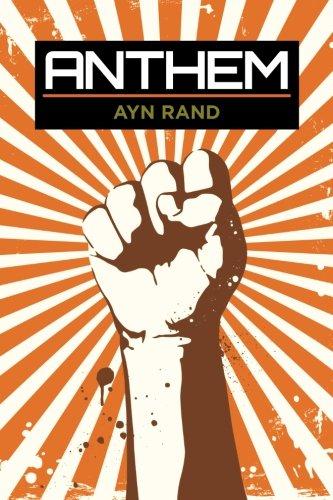 Part I: Reading NotesChapter I 1. What evidence do we have so far that this book takes place in a collectivist society? ___________________________________________________________________________ ___________________________________________________________________________ ___________________________________________________________________________ 2. How is Equality 7-2521 different from his brothers? Why might this be bad? ___________________________________________________________________________ ___________________________________________________________________________ ___________________________________________________________________________ Chapter II 1. Why does Equality think that his brothers aren’t happy? What does fear have to do with our happiness? ___________________________________________________________________________ ___________________________________________________________________________ ___________________________________________________________________________ Chapters III and IV 1. What might the light that Equality discovers represent or be symbolic of? ___________________________________________________________________________ ___________________________________________________________________________ ___________________________________________________________________________ Chapters V and VI 1. Why might Equality 7-2521 have been forbidden from seeing his image? __________________________________________________________________________ ___________________________________________________________________________ ___________________________________________________________________________ __ Chapter VII 1. Why is the World Council of Scholars angry with Equality 7-2521 for creating light? ___________________________________________________________________________ ___________________________________________________________________________ ___________________________________________________________________________ 2. Collective 0-0009 says, ““What is not thought by all men cannot be true” (Rand 73). Why does he say this? Do you agree? ___________________________________________________________________________ ___________________________________________________________________________ ___________________________________________________________________________ Chapter VIII Why is Equality’s first sight of his reflection such a big deal? How do you think he feels upon seeing his own image? _________________________________________________________________ ___________________________________________________________________________ ___________________________________________________________________________ Chapter IX 1. Why does Liberty 5-3000 think that Equality is better than his brothers? Why is this considered evil in their society? ___________________________________________________________________________ ___________________________________________________________________________ ___________________________________________________________________________ Chapter X 1. Why is Equality 7-2521 too excited to sleep? ___________________________________________________________________________ ___________________________________________________________________________ ___________________________________________________________________________ Chapter XI 1. Why was the word ‘I’ forbidden in Equality’s society? ___________________________________________________________________________ ___________________________________________________________________________ ___________________________________________________________________________ Chapter XII 1. Equality says, “But I still wonder how it was possible, in those graceless years of transition, long ago, that men did not see whither they were going, and went on, in blindness and cowardice, to their fate” (Rand 103). How are Equality’s former brothers blind? What makes them cowards? ___________________________________________________________________________ ___________________________________________________________________________ ___________________________________________________________________________ 2. Why is the word that unites us all ‘ego’? ___________________________________________________________________________ ___________________________________________________________________________ ___________________________________________________________________________Part II: Character DevelopmentDIRECTIONS: In class, as we read and discuss changes that characters in Anthem undergo, we will complete this chart.  How has Equality 7-2521 changed throughout the course of the story? How has he remained the same?What events helped Equality 7-2521‟s character develop? Part III: IdentificationDIRECTIONS: After each character, place, or idea listed from Anthem, write a brief description of who or what it is, and its significance. Equality 7-2521: Liberty 5-3000: The Transgressor of the Unspeakable Word: Uncharted Forest: International 4-8818 World Council of Scholars: Home of Students: Prometheus: Palace of Corrective Detention: Collectivism: Part IV: Short AnswerDIRECTIONS: Answer these questions, using as much detail as you can put into them. The best answers are ones that are thorough, and include references to the book. What does Equality 7-2521 rename Liberty 5-3000? What is the significance of this name? Why is the word “I‟ the Unspeakable Word in Anthem? Why is everyone ordered to use the word “we,‟ rather than the word “I‟? 3. What is light a symbol of within Anthem? Why is Equality 7-2521’s discovery of light so important? Part V: Quote ExplanationDIRECTIONS: Choose ONE of the quotes below, and describe their meaning and significance IN DETAIL. Give examples from the book and class discussions to support what you say. “It is a sin to write this. It is a sin to think words no others think and to put them down upon a paper no others are to see. It is base and evil. It is as if we were speaking alone to no ears but our own. And we know well that there is no transgression blacker than to do or think alone” (Rand 17). “But I still wonder how it was possible, in those graceless years of transition, long ago, that men did not see whither they were going, and went on, in blindness and cowardice, to their fate” (Rand 103). “It was when I read the first of the books I found in my house that I saw the word “I.” And when I understood this word, the book fell from my hands, and I wept, I who had never known tears. I wept in deliverance and in pity for all mankind” (Rand 98). 